КРАСНОДАРСКИЙ КРАЙНОВОКУБАНСКИЙ РАЙОНАДМИНИСТРАЦИЯ НОВОКУБАНСКОГО ГОРОДСКОГО ПОСЕЛЕНИЯНОВОКУБАНСКОГО РАЙОНАПОСТАНОВЛЕНИЕ13 февраля 2023 года                                                                                                                                           № 120г. Новокубанск                                                         Об утверждении оценочной стоимости посадки, посадочного материала и годового ухода в отношении одной единицы вида зеленых насаждений на территории Новокубанского городского поселения Новокубанского района на 2023 годВ соответствии с Законом Краснодарского края от 23 апреля 2013 года № 2695-КЗ «Об охране зеленых насаждений в Краснодарском крае», Федеральными законами от 06 декабря 2021 года № 390-ФЗ «О федеральном бюджете на 2022 год и на плановый период 2023 и 2024 годов», в целях расчета платы за уничтожение зеленых насаждений, постановляю:1. Утвердить оценочную стоимость посадки, посадочного материала и годового ухода в отношении одной единицы вида зеленых насаждений  на территории Новокубанского городского поселения Новокубанского района на 2023 год согласно приложению к настоящему постановлению.2. Контроль за выполнением настоящего постановления оставляю за собой. 3. Постановление вступает в силу со дня его официального опубликования в информационном бюллетене «Вестник Новокубанского городского поселения» и подлежит размещению  на официальном сайте администрации Новокубанского городского поселения Новокубанского района в информационно-телекоммуникационной сети «Интернет» (www.nqpnr.ru).Исполняющий обязанности главы Новокубанского городского поселения Новокубанского районаА.Е. ВорожкоПриложение Утверждено постановлением  администрации Новокубанского городского поселенияНовокубанского районаот 13.02.2023 г. № 120Оценочная стоимость посадки, посадочного материала и годового ухода в отношении одной единицы вида зеленых насаждений на территории Новокубанского городского поселения Новокубанского района на 2023 годИсполняющий обязанности главы Новокубанского городского поселенияНовокубанского районаА.Е. ВорожкоО назначении голосования по отбору общественных территорий, подлежащих благоустройству в 2024 годуВ соответствии с Федеральным законом от 06 октября 2003 года № 131-ФЗ «Об общих принципах организации местного самоуправления в Российской Федерации», постановлением Правительства Российской Федерации от 10 февраля 2017 года № 169 «Об утверждении Правил предоставления и распределения субсидий из федерального бюджета бюджетам субъектов Российской Федерации на поддержку государственных программ субъектов Российской Федерации и муниципальных программ формирования современной городской среды», решением Совета Новокубанского городского поселения Новокубанского района от 29 декабря 2017 года № 43 «Об утверждении порядка организации и проведения голосования по отбору общественных территорий, подлежащих благоустройству в первоочередном порядке» в целях реализации мероприятий по благоустройству территории Новокубанского городского поселения Новокубанского района                            п о с т а н о в л я ю:1. Провести голосование на территории Новокубанского городского поселения Новокубанского района отбору общественных территорий, подлежащих благоустройству в 2024 году, с 15 апреля 2023 года  по 31 мая 2023 года».2. Определить, что голосование будет осуществляться в форме интернет голосования, проводимого через информационно-телекоммуникационную сеть «Интернет».3. Утвердить перечень общественных территорий, подлежащих благоустройству в первоочередном порядке в 2024 году в рамках реализации муниципальной программы Новокубанского городского поселения Новокубанского района, представленный общественной комиссией согласно приложения.4. Опубликовать настоящее постановление в средствах массовой информации, а также на официальном сайте администрации Новокубанского городского поселения Новокубанского района в информационно-телекоммуникационной сети «Интернет».5. Контроль за исполнением настоящего постановления возложить на заместителя главы Новокубанского городского поселения Новокубанского района, начальника отдела по вопросам ГО и ЧС С.Б. Гончарова.  	6. Настоящее постановление вступает в силу со дня его официального опубликования в информационном бюллетене «Вестник» Новокубанского городского поселения Новокубанского района и подлежит размещению на сайте администрации Новокубанского городского поселения Новокубанского района.Глава Новокубанского городского поселенияНовокубанского района                                                                                                                                     П.В. МанаковПЕРЕЧЕНЬобщественных территорий, подлежащих благоустройству в первоочередном порядке в рамках реализации муниципальной программы Новокубанского городского поселения Новокубанского района в 2024 годуЗаместитель главыНовокубанского городского поселенияНовокубанского района, начальник отдела по вопросам ГО и ЧС                                                                                                                                              С.Б. Гончаров                       Информационный бюллетень «Вестник Новокубанского городского поселения Новокубанского района»№ 10 от 14.02.2023г. Учредитель: Совет Новокубанского городского поселения Новокубанского районаКлассификация зеленых насажденийСтоимость работ по созданию (посадке) зеленых насаждений (рублей)Стоимость посадочного материала (рублей)Стоимость ухода в течение года (рублей)Субтропические ценные растения, 1 штука3 643,0038 439,001 752,00Деревья субтропические, 1 штука3 643,0024 327,001 752,00Деревья хвойные, 1 штука3 643,0018 258,001 752,00Деревья лиственные 1-й группы, 1 штука2 208,008 649,00811,00Деревья лиственные 2-й группы, 1 штука2 208,005 765,00811,00Деревья лиственные 3-й группы, 1 штука2 208,003 845,00811,00Кустарники, 1 штука695,00576,00588,00Газон, естественный травяной покров, 1 кв. м778,0019,00425,00Цветники, 1 кв. м3480,001 211,00365,00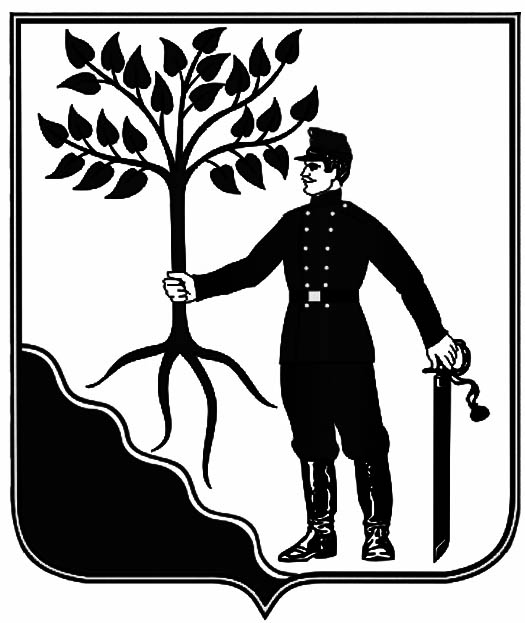 АДМИНИСТРАЦИЯАДМИНИСТРАЦИЯНОВОКУБАНСКОГО ГОРОДСКОГО ПОСЕЛЕНИЯНОВОКУБАНСКОГО ГОРОДСКОГО ПОСЕЛЕНИЯНОВОКУБАНСКОГО  РАЙОНАНОВОКУБАНСКОГО  РАЙОНАПОСТАНОВЛЕНИЕПОСТАНОВЛЕНИЕот __14.02.2023__                           № __133___г. Новокубанскг. НовокубанскПриложениек  постановлению администрации Новокубанского городского поселения Новокубанского районаот «___» ___________ 2023  год  № ___Приложениек  постановлению администрации Новокубанского городского поселения Новокубанского районаот «___» ___________ 2023  год  № ___№п/пНаименование (месторасположение) общественной территории1Благоустройство общественной территории с кадастровым номером 23:21:0401007:4213 в г. Новокубанске Краснодарского края.«Лебединое озеро»2Благоустройство  общественной территории с кадастровым номером 23:21:0401012:1636 в г. Новокубанске Краснодарского края.«Дубовая роща»3Благоустройство общественной территории «Аллея улица Фрунзе»Информационный бюллетень «Вестник Новокубанского городского поселения Новокубанского района»Адрес редакции-издателя:352235, Краснодарский край, Новокубанский район, г. Новокубанск, ул. Первомайская, 128.Главный редактор                   А. Е. ВорожкоНомер подписан к печати 10.02.2023 в 10-00Тираж 30 экземпляровДата выхода бюллетеня 10.02.2023Распространяется бесплатно